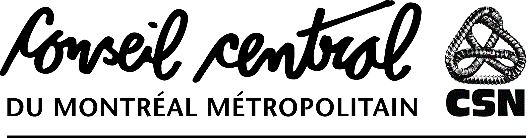 Assemblée générale29 janvier 2020Ordre du jour proposéMot de la présidenteAppel des élu-esPrésence des délégué-es du Nunavik et de la Baie-JamesLecture et adoption de l’ordre du jourLecture et adoption du procès-verbal de l’assemblée générale du 4 décembre 2019Admission des visiteuses et des visiteursAccréditation des nouvelles et nouveaux délégué-esAffiliation des nouveaux syndicatsConflits et mobilisationsÉlections comité de mobilisation : FC, FP et FNCdélégation du conseil central au conseil confédéral (substituts)Question de privilège : situation au ChiliRéforme du mode de scrutin : présentation du Mouvement démocratie nouvelle100e anniversaire du CCMM‒CSNDivers